«1,2,3,4,5 – мы идём колядовать» Подготовил воспитатель: Рудова Е.Н.Цель: Знакомить дошкольников с русскими народными традициями (колядование, гадание, народные игры.) Воспитывать патриотические чувства.Оборудование: рождественская звезда, домик, костюм Хозяюшки, маска козы, шарф для завязывания глаз, фасоль, клубочки, маленькие предметы для гадания, конфеты, прищепки, тесьма; фонограммы музыкальных игр, хороводов, песен, колокольчик; леденцы для угощения.Ведущая:Тихо кружатся снежинки,Сказка приходит к нам в дом.Ёлка, подарки, картинкиЗовём это всё Рождеством!В этот волшебный праздникВсё наполняется вдругВерой, Надеждой, ЛюбовьюИ светом добра вокруг!Ведущая:Вот и закончилась новогодняя суета. Пришло время светлого, радостного праздника Рождества. С 7 января по 19 наступают – святки. На Руси во время святок дети наряжались в необычные костюмы и ходили по домам и пели колядки. Им давали разные сладости. Считалось, если не дать детям угощение, то случится беда.Вот и мы с вами пойдём колядовать.Ведущая:Эй, хозяева, вставайте!Шире двери открывайте!На пороге колядаВеселиться всем пора!Все дети идут к домику Хозяйки и поют:Коляда- коляда, накануне Рождества.Коляда пришла, Рождество принесла!Выходит Хозяйка: Здравствуйте, люди добрые!Гости дорогие, гости званые!С новым годом! С новым счастьем!Чтоб здоровы были! Много лет чтоб жили!Я гостей ждала, наряжалася,Бусы красны надевала, украшалася.Когда бусы надевала,Нитку шелковую порвала.Люди добры! Помогите! Мои бусы соберите! Игра «Собери бусы»  (тесьма, конфеты, прищепки)Ведущая:Хозяюшка! Будешь ли наших деток угощать?Хозяйка:А за что вас угощать-то? Вы колядки расскажите, песни-пляски заведите, а я посмотрю, послушаю.Дети читают колядки1 ребенокКоляда, коляда!А бывает колядаНа кануне РождестваКоляда пришлаРождество принесла.Ведущая:Все колядки рассказали, пора и хоровод заводить.ХороводВедущая:Ребята! А ведь к нам на праздник гостья должна прийти,Но видно заблудилась.Давайте мы с вами песенку споём,Она услышит нас и придёт. Песня Ведущая «Где коза рогом — там жито стогом». Все мечтали, чтобы в дом пришла коза — символ плодородия и богатства. Украшали ее яркими лентами, колокольчикомВыходит коза, здоровается.Коза :Я коза-дерезаЯ пришла на СвяткиЗапевай колядки!Ведущая:А ну-ка,Коза-дереза,.Поворотись-развернисьДобрым людям покажись.Потешь народ честной,Попляши—ка! Коза танцуетДети танцуют вместе с козой.Ведущая:А не хочешь ли ты, коза, поиграть с детками."Музыкальная игра с козой"Ведущая:А сейчас наши детки хотят поиграть в весёлую игруМузыкальная игра «»(елочки –пенечки (дети встают и присаживаются)Дети садятся на стульчики.Ведущая: А ещё на Руси был такой обычай гадать подРождество. Вот и мы погадаем всем детям.Узнаем, что нас ждёт в новом году.Гадание с фасолью.Дети по очереди вытаскивалиИз фасоли мелкие предметы: клубочек-дорога, ключик-новоселье.Ведущая:А сейчас ребята расскажут стихи.А коза послушает.Стихи:ВикаПраздник этот самый длинный, Он весёлый и старинный. Наши предки пили, ели, Веселились две недели. От Рождества и до Крещенья, Приготовив угощенье, Пели разные колядки, По дворам ходили в Святки.  Наряжались и шутили, Праздник ждали и любили. Так давайте же сейчас.Встретим мы его у нас.Сказка наступила,             Анна
Рождество пришло,
И на небе синем
Звездочку зажгло...
Рады очень дети
Снегу и зиме,
И красивой песне
В славном январе!Ведущая:Посидели – отдохнули, а теперь пора и поиграть.Русская народная игра «Жмурки с колокольчиком» Ведущая : ой козочка, что с тобой случилось?Коза: коза устала,упала – она хочет салаВедущая : ну вставай милая все сейчас будетВедущая:В этот светлый праздникПраздник РождестваМы друг другу скажемТёплые слова.Тихо снег ложитсяЗа окном зимаЧудо здесь свершитсяИ зажжёт сердца.Пусть улыбки вашиВ этот дивный деньБудут счастьем нашимИ подарком всем.Все подходят к домику Хозяюшки.Ведущая:А теперь, Хозяюшка угостишь детей?Понравились тебе наши песни, игры, пляски?Хозяйка: Молодцы, ребята! И песни хорошо пели и танцевали.Угощайтесь на здоровье!Раздаёт детям угощение.Коза прощается с детьми.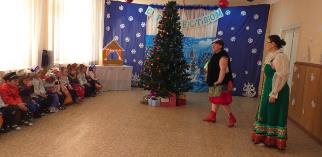 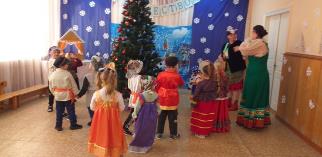 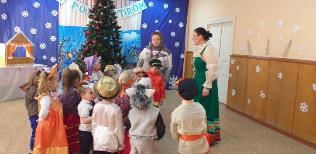 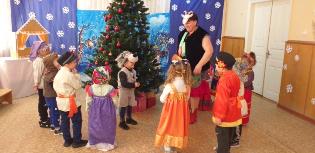 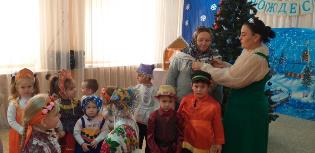 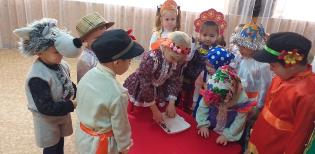 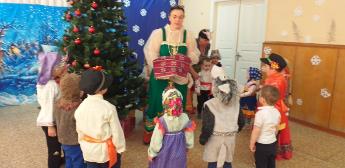 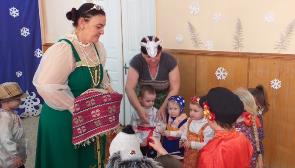 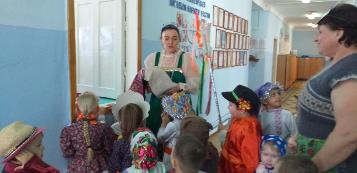 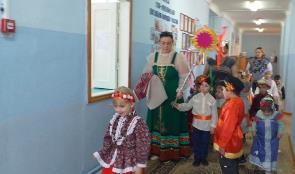 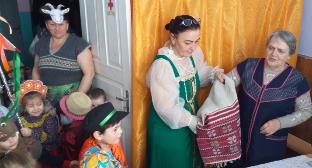 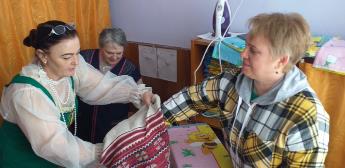 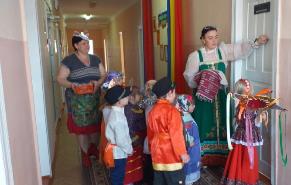 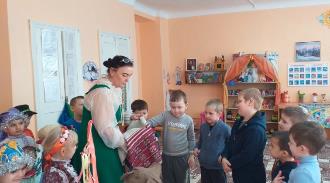 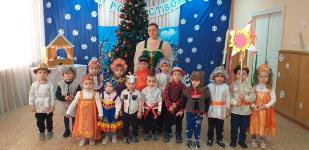 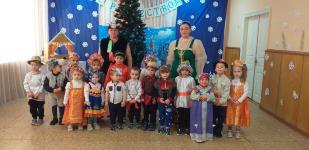 